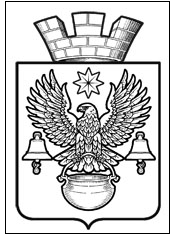 ПОСТАНОВЛЕНИЕАДМИНИСТРАЦИИ  КОТЕЛЬНИКОВСКОГО ГОРОДСКОГО ПОСЕЛЕНИЯКОТЕЛЬНИКОВСКОГО МУНИЦИПАЛЬНОГО   РАЙОНА  ВОЛГОГРАДСКОЙ ОБЛАСТИОт 18.10.2017                                                       № 876О СОЗДАНИИ КОМИССИИ ПО ПОДГОТОВКЕ                                                                                              ПРОЕКТА ПРАВИЛ ЗЕМЛЕПОЛЬЗОВАНИЯ И                                                                              ЗАСТРОЙКИ КОТЕЛЬНИКОВСКОГО ГОРОДСКОГО                                                                  ПОСЕЛЕНИЯ КОТЕЛЬНИКОВСКОГО                                                                               МУНИЦИПАЛЬНОГО РАЙОНА                                                                                            ВОЛГОГРАДСКОЙ ОБЛАСТИВ связи с утратой силы постановления Главы Котельниковского городского поселения от 16.11.2009г. №727 «Об утверждении положения о Комиссии по Правилам землепользования и застройки Котельниковского городского поселения и ее состава», постановления администрации Котельниковского городского поселения от 12.07.2016г. №632 «О внесении изменений в правила землепользования и застройки Котельниковского городского поселения» и необходимостью подготовки проекта правил землепользования и застройки Котельниковского городского поселения Котельниковского муниципального района Волгоградской области, рассмотрения некоторых вопросов в области градостроительной деятельности, в соответствии с пунктами 4 - 7 статьи 31 Градостроительного кодекса Российской Федерации, руководствуясь Градостроительным кодексом Волгоградской области,  Уставом Котельниковского городского поселения, администрация Котельниковского городского поселения ПОСТАНОВЛЯЕТ:Создать комиссию по подготовке проекта Правил землепользования и застройки Котельниковского городского поселения Котельниковского муниципального района Волгоградской области (далее - комиссия) (приложение №1). Утвердить Положение о комиссии и ее состав (приложение №2).Поручить комиссии проводить работы по подготовке проекта Правил землепользования и застройки Котельниковского городского поселения Котельниковского муниципального района Волгоградской области и рассмотрение некоторых вопросов в области градостроительной деятельности.Обнародовать настоящее постановление и разместить на официальном сайте в сети Интернет. Контроль за исполнением настоящего постановления возложить на заместителя главы Котельниковского городского поселения П. Н. Шишкова.Глава Котельниковского                                                                                                             городского поселения                                                                                                   А. Л. ФедоровПриложение №1 к Постановлению                                                                                                                                                                                  администрации Котельниковского                                                                                                                                                                городского поселения                                                                                                                                                                                    от 18.10.2017г. №876    СОСТАВКОМИССИИ ПО ПОДГОТОВКЕ ПРОЕКТА ПРАВИЛ ЗЕМЛЕПОЛЬЗОВАНИЯИ ЗАСТРОЙКИ КОТЕЛЬНИКОВСКОГО ГОРОДСКОГО ПОСЕЛЕНИЯ КОТЕЛЬНИКОВСКОГО МУНИЦИПАЛЬНОГО РАЙОНА ВОЛГОГРАДСКОЙ ОБЛАСТИПриложение №2 кПостановлению                                                                                                                                                                                   администрации Котельниковского                                                                                                                                                                городского поселения                                                                                                                                                                                    от 18.10.2017г. № 876   ПОЛОЖЕНИЕО КОМИССИИ ПО ПОДГОТОВКЕ ПРОЕКТА ПРАВИЛЗЕМЛЕПОЛЬЗОВАНИЯ И ЗАСТРОЙКИ КОТЕЛЬНИКОВСКОГО ГОРОДСКОГО ПОСЕЛЕНИЯ КОТЕЛЬНИКОВСКОГО МУНИЦИПАЛЬНОГО РАЙОНА ВОЛГОГРАДСКОЙ ОБЛАСТИ1. Общие положенияНастоящее Положение определяет задачи, функции, состав, порядок работы и полномочия комиссии по подготовке проекта правил землепользования и застройки Котельниковского городского поселения Котельниковского муниципального района Волгоградской области  (далее - комиссия).Комиссия в своей деятельности руководствуется Конституцией Российской Федерации, Земельным кодексом Российской Федерации, Градостроительным кодексом Российской Федерации, Гражданским кодексом Российской Федерации, Федеральными законами и законами Волгоградской области, муниципальными правовыми актами Котельниковского муниципального района, Котельниковского городского поселения, настоящим Положением.2. Задачи и функции комиссии2.1. Комиссия осуществляет подготовку проекта правил землепользования и застройки  и внесение изменений в правила землепользования и застройки Котельниковского городского поселения Котельниковского муниципального района Волгоградской области.2.2. Комиссия организует и проводит публичные слушания по следующим вопросам:рассмотрение проекта правил землепользования и застройки Котельниковского городского поселения Котельниковского муниципального района Волгоградской области;внесение изменений в правила землепользования и застройки Котельниковского городского поселения Котельниковского муниципального района Волгоградской области;предоставление разрешения на условно-разрешенный вид использования земельного участка или объекта капитального строительства;предоставление разрешения на отклонение от предельных параметров разрешенного строительства, реконструкции объектов капитального строительства.2.3. Комиссия осуществляет подготовку заключений о результатах публичных слушаний по вопросам, указанным в пункте 2.2 раздела 2 настоящего Положения, а также рекомендаций в соответствии с действующим законодательством Российской Федерации.2.4. Комиссия рассматривает иные вопросы, связанные с ее деятельностью в соответствии с настоящим Положением.3. Состав и порядок работы комиссии3.1. Состав комиссии утверждается постановлением администрации Котельниковского городского поселения  и составляет  10  человека.В состав комиссии в обязательном порядке входят представители Совета народных депутатов Котельниковского городского поселения Котельниковского и администрации Котельниковского городского поселения Котельниковского.По согласованию в состав комиссии могут входить представители инспекции государственного строительного надзора Волгоградской области, комитета архитектуры и градостроительства Волгоградской области, организаций и индивидуальных предпринимателей, основным видом деятельности которых является строительство или деятельность в области архитектуры и иные заинтересованные лица.3.2. Комиссия осуществляет свою деятельность в форме заседаний.Техническое обеспечение деятельности комиссии возлагается на заместителя главы Котельниковского городского поселения А. Б. Страхова.3.3. Председатель комиссии, а в его отсутствие - заместитель председателя комиссии руководит деятельностью комиссии, председательствует на заседаниях, организует работу комиссии, осуществляет общий контроль за реализацией принятых комиссией решений.3.4. Секретарь комиссии:по поручению председателя комиссии и (или) заместителя председателя комиссии формирует повестку заседания с учетом предложений, рекомендаций и заключений комиссии по заявкам и обращениям граждан и юридических лиц;оповещает членов комиссии о созыве очередного заседания;информирует членов комиссии о повестке заседания не позднее чем за 3 дня до его проведения;ведет и оформляет протоколы заседаний комиссии, оформляет рекомендации и заключения комиссии.В отсутствие секретаря комиссии его обязанности исполняет лицо, уполномоченное председателем комиссии либо его заместителем (в отсутствие председателя комиссии).3.5. Периодичность заседаний определяется председателем комиссии, исходя из соблюдения сроков рассмотрения заявок, установленных действующим законодательством Российской Федерации, и поступивших обращений, но не реже 1 раза в месяц.3.6. Члены комиссии участвуют в заседаниях комиссии лично, без права передоверия голоса. Замена членов комиссии возможна путем внесения изменений в состав комиссии в установленном порядке. В случае отсутствия члена комиссии на заседании он имеет право представить свое мнение по рассматриваемым вопросам в письменной форме за своей подписью. Письменное мнение участвует в голосовании.3.7. Комиссия правомочна на принятие решений, если в заседании комиссии принимают участие более половины членов комиссии, в том числе председатель комиссии и (или) заместитель председателя комиссии. При определении правомочности комиссии учитываются присутствующие на заседании члены комиссии и письменные мнения отсутствующих членов комиссии.Заседание комиссии ведет председатель комиссии, а в его отсутствие - заместитель председателя комиссии.Решения комиссии принимаются простым большинством голосов от числа членов комиссии, присутствующих на заседании, путем открытого голосования с учетом письменных мнений отсутствующих членов комиссии. При равенстве голосов голос председательствующего на заседании комиссии является решающим.3.8. Член комиссии, не согласившийся с принятым решением, имеет право в письменном виде изложить свое особое мнение.3.9. По итогам заседания комиссии в течение пяти рабочих дней оформляется протокол, который в течение двух рабочих дней подписывают председательствующий на заседании комиссии и секретарь комиссии. В протоколе отражаются вопросы, внесенные на рассмотрение комиссии, а также принятые по ним решения. К протоколу заседания комиссии прилагаются копии материалов, связанных с темой заседания.3.10. В заявительном порядке секретарем комиссии представляются выписки из протоколов заседаний комиссии, рекомендаций и заключений комиссии заявителям после утверждения протокола заседания председателем комиссии либо его заместителем (при проведении заседания комиссии в отсутствие председателя комиссии).3.11. Комиссия в течение 30 календарных дней со дня поступления предложения о внесении изменения в Правила землепользования и застройки Котельниковского городского поселения осуществляет подготовку заключения, в котором содержатся рекомендации о внесении изменения в Правила землепользования и застройки Котельниковского городского поселения в соответствии с поступившим предложением или об отклонении такого предложения с указанием причин отклонения, и направляет это заключение главе администрации Котельниковского городского поселения.3.12. На заседания комиссии могут приглашаться представители органов государственной власти, органов местного самоуправления Котельниковского муниципального района, общественных объединений, иных организаций, физические и юридические лица и их представители.3.13. Предложения физических и юридических лиц оформляются в форме заявления с указанием почтового адреса и контактного телефона по форме согласно приложениям 1, 2 к настоящему Положению с приложением документов, рекомендуемых для обоснования заявлений при рассмотрении комиссией вопросов о внесении изменений в Правила землепользования и застройки Котельниковского городского поселения, согласно приложению 3 к настоящему Положению и направляются на рассмотрение комиссии через секретаря комиссии в администрацию Котельниковского городского поселения  по адресу: 404354, Волгоградская область, Котельниковский район,                           г. Котельниково, ул. Ленина, д. 9.Предложения могут содержать материалы на бумажных и электронных носителях. Направленные материалы возврату не подлежат.3.14. Любой член комиссии ее решением освобождается от участия в голосовании по конкретному вопросу в случае, если он имеет личную заинтересованность в исходе решения данного вопроса.4. Полномочия комиссииДля выполнения возложенных функций комиссия имеет право:4.1. Запрашивать у организаций, юридических и физических лиц, а также территориальных и отраслевых структурных подразделений администрации Котельниковского городского поселения, органов местного самоуправления Котельниковского муниципального района, администрации Волгоградской области документы, материалы, необходимые для осуществления работы комиссии.4.2. Контролировать исполнение принятых решений комиссии.4.3. Осуществлять подготовку предложений главе Котельниковского городского поселения по вопросам, связанным с деятельностью комиссии.4.4. Осуществлять иные права, связанные с деятельностью комиссии, в соответствии с действующим законодательством Российской Федерации.5. Ответственность комиссииЗа неисполнение или ненадлежащее исполнение своих функций и полномочий комиссия несет ответственность в соответствии с действующим законодательством Российской Федерации.Приложение 1 к положению Форма                                        В комиссию по подготовке проекта                                        правил землепользования и застройки                                        Котельниковского городского поселения                                        ___________________________________                                                 (Ф.И.О. заявителя)                                        адрес: ___________________________,                                        тел.: _____________________________ЗАЯВЛЕНИЕ    Прошу  рассмотреть  на  заседании комиссии по подготовке проекта правил землепользования   и  застройки  Котельниковского городского поселения возможность  изменения  границ  территориальной  зоны, включающей земельный участок (учетный номер/кадастровый номер) ______________________________________________________________________площадью _____________ кв. м, расположенный по адресу: ______________________________________________________________________,отнесением зоны (схема прилагается) ____________________________________________________ к территориальнойзоне ____________________ с целью ___________________________________________________________________________________________________________________________________________________________________________________________________Приложение:________________________________________________________________________________________________________________________________________________________________________________________________________________________________________________________________________________________________"___" ______________________ г.                    ________________________                                                                                                  (подпись)Приложение 2 к положению                                                                      Форма                                        В комиссию по подготовке проекта                                        правил землепользования и застройки                                        Котельниковского городского поселения                                        ___________________________________                                                 (Ф.И.О. заявителя)                                        адрес: ___________________________,                                        тел.: _____________________________ЗАЯВЛЕНИЕ    Прошу  рассмотреть  на  заседании комиссии по подготовке проекта правил землепользования и застройки Котельниковского городского поселения вопрос о  возможности  внесения  изменений  в Правила землепользования и застройки Котельниковского городского поселения, утвержденные   решением Совета народных депутатов Котельниковского городского поселения от 15.10.2009г. №41/232 «Об утверждении «Правил землепользования и застройки городского поселения Котельниковское Котельниковского муниципального района Волгоградской области»», предусмотрев ______________________________________________________________________________________________________________________________________________________________________________________________________________________________________________________________________________________с целью ___________________________________________________________________________________________________________________________________________________________________________________________________.Приложение:____________________________________________________________________________________________________________________________________________________________________________________________________________"___" ______________________ г.                    ________________________                                                                                                                                             (подпись)Приложение 3 к положениюПЕРЕЧЕНЬДОКУМЕНТОВ, РЕКОМЕНДУЕМЫХ ДЛЯ ОБОСНОВАНИЯ ЗАЯВЛЕНИЙПРИ РАССМОТРЕНИИ КОМИССИЕЙ ПО ПОДГОТОВКЕ ПРОЕКТА ПРАВИЛЗЕМЛЕПОЛЬЗОВАНИЯ И ЗАСТРОЙКИ КОТЕЛЬНИКОВСКОГО ГОРОДСКОГО ПОСЕЛЕНИЯ КОТЕЛЬНИКОВСКОГО МУНИЦИПАЛЬНОГО РАЙОНА ВОЛГОГРАДСКОЙ ОБЛАСТИК заявлению в качестве обоснования предлагаемых изменений заявителем в инициативном порядке могут прилагаться следующие документы:1. Схема границ территории, в отношении которой планируется внесение изменений в карту градостроительного зонирования Правил землепользования и застройки Котельниковского городского поселения, утвержденных решением Совета народных депутатов Котельниковского городского поселения от 15.10.2009г. №41/232 «Об утверждении «Правил землепользования и застройки городского поселения Котельниковское Котельниковского муниципального района Волгоградской области»» (далее - Правила).2. Описание оснований, подтверждающих необходимость внесения изменений в Правила согласно части 3 статьи 33 Градостроительного кодекса Российской Федерации.3. Копии документов, содержащих согласие собственника объектов недвижимого имущества с предлагаемыми изменениями.4. Копии документов, подтверждающих письменное согласие органа, осуществляющего полномочия собственника в отношении имущества, находящегося в хозяйственном ведении, оперативном управлении или аренде.5. Копия документа, удостоверяющего права (полномочия) представителя физического, юридического лица или индивидуального предпринимателя на подачу документов.Председатель комиссии:Федоров А. Л.Глава Котельниковского городского поселенияЗам. председателя комиссии:Шишков П. Н. Зам. Главы Котельниковского  городского поселенияСекретарь комиссии:Ермолаева С. В.Начальник общего отдела    администрации                                            Котельниковского  городского поселенияЧлены комиссии:Страхов А. Б.                                                                          Зам. Главы Котельниковского городского поселенияКононова Н. Ф. Начальник отдела архитектуры и   землеустройства       администрации Котельниковского                               городского поселения                             Кувикова С. Г.Председатель Совета  народных депутатов                                                     Котельниковского городского поселенияНедоводова О. В..Начальник  отдела ЖКХ администрации Котельниковского городского поселенияЧубарова Я. А.Начальник  отдела правового обеспечения администрации Котельниковского городского поселения                                                                                                                                  Шугаева Т. А.Начальник отдела ФБУи Э администрации Котельниковского городского поселенияИзучеева С. Г.Ведущий специалист отдела ФБУи Э администрации Котельниковского городского поселения